____________________________________________________________________________________________________________________________________________________________________КАРАР                                                                                                                    РЕШЕНИЕ                Совета  сельского  поселения  Надеждинский  сельсовет  муниципального  района  Иглинский  район  Республики  БашкортостанОб  утверждении  Административного  регламента  « Об  осуществлении  муниципального  лесного  контроля  и  надзора  на  территории  сельского  поселения  Надеждинский  сельсовет  муниципального  района  Иглинский  район  Республики  Башкортостан»             В  соответствии  с   Федеральным  законом  «Об  общих  принципах  организации  местного  самоуправления  в  Российской  Федерации»,   Совет  сельского  поселения  Надеждинский  сельсовет  муниципального  района  Иглинский  район  Республики  Башкортостан  решил:         1.  Утвердить   Административный  регламент   «Об  осуществлении  муниципального  лесного  контроля  и  надзора  на  территории  сельского   поселения Надеждинский  сельсовет  муниципального  района  Иглинский  район  Республики  Башкортостан» .         2.  Депутатам  сельского   поселения  Надеждинский  сельсовет  муниципального  района  Иглинский  район  Республики  Башкортостан  провести  в  своих  избирательных  округах  работу  по  разъяснению  Положения  об  осуществлении  муниципального  лесного  контроля  и  надзора  на  территории  сельского поселения  Надеждинский  сельсовет  муниципального  района  Иглинский  район .         3. Обнародовать  настоящее  решение  в  здании  администрации  сельского  поселения  Надеждинский  сельсовет.          4. Контроль  за  выполнением  настоящего  решения  возложить  на  Постоянную  комиссию  Совета  сельского  поселения  Надеждинский  сельсовет  муниципального  района  Иглинский  район  Республики  Башкортостан  по земельным  вопросам,  благоустройству  и  экологии  (председатель  Тарасевич  И.А.).Глава  сельского  поселения                                                        Т.В.Ашанина16  марта   2012  года   № 59БАШ?ОРТОСТАН РЕСПУБЛИКАhЫИГЛИН  РАЙОНЫМУНИЦИПАЛЬ РАЙОНЫНЫ*НАДЕЖДИН АУЫЛ  СОВЕТЫАУЫЛ БИЛ2М2HЕ СОВЕТЫ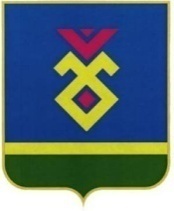 CОВЕТ              СЕЛЬСКОГО ПОСЕЛЕНИЯНАДЕЖДИНСКИЙ СЕЛЬСОВЕТМУНИЦИПАЛЬНОГО РАЙОНАИГЛИНСКИЙ РАЙОНРЕСПУБЛИКИ БАШКОРТОСТАН452420, Пятилетка   ауылы,  !62к  урамы, 4 Тел.\факс   (34795) 2-60-33 e-mail: nadegdino_igl@mail.ru                   452420,  с.  Пятилетка, ул. Центральная, 4                 Тел.\факс  (34795) 2-60-33              e-mail: nadegdino_igl@mail.ru